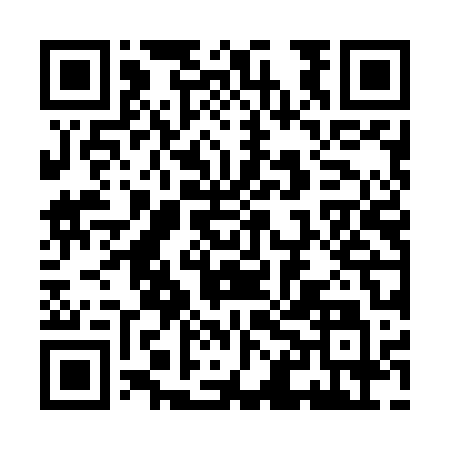 Prayer times for Sunderland, Cumbria, UKMon 1 Jul 2024 - Wed 31 Jul 2024High Latitude Method: Angle Based RulePrayer Calculation Method: Islamic Society of North AmericaAsar Calculation Method: HanafiPrayer times provided by https://www.salahtimes.comDateDayFajrSunriseDhuhrAsrMaghribIsha1Mon2:594:411:177:019:5311:352Tue3:004:421:177:019:5211:353Wed3:004:431:177:019:5211:354Thu3:014:441:187:009:5111:345Fri3:014:451:187:009:5011:346Sat3:024:461:187:009:5011:347Sun3:024:471:187:009:4911:338Mon3:034:481:186:599:4811:339Tue3:044:491:186:599:4711:3310Wed3:044:501:196:589:4611:3211Thu3:054:521:196:589:4511:3212Fri3:064:531:196:589:4411:3113Sat3:064:541:196:579:4311:3114Sun3:074:561:196:569:4211:3015Mon3:084:571:196:569:4111:3016Tue3:094:581:196:559:4011:2917Wed3:095:001:196:559:3811:2918Thu3:105:011:196:549:3711:2819Fri3:115:031:196:539:3611:2720Sat3:125:041:206:529:3411:2721Sun3:135:061:206:529:3311:2622Mon3:135:071:206:519:3111:2523Tue3:145:091:206:509:3011:2424Wed3:155:111:206:499:2811:2425Thu3:165:121:206:489:2611:2326Fri3:175:141:206:479:2511:2227Sat3:175:161:206:469:2311:2128Sun3:185:171:206:459:2111:2029Mon3:195:191:206:449:1911:1930Tue3:205:211:206:439:1811:1831Wed3:215:221:206:429:1611:17